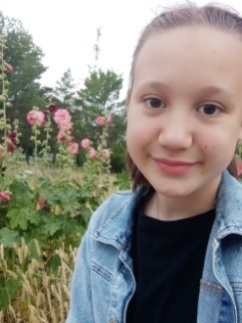 Знание русского языка и других языков – это  окно в большой мир. Русский язык – это мой родной язык. Он красивый, выразительный, звучный. В одном слове может передаваться не только смысловое значение, но и отношение к предмету. «Письмо, письмецо, письмище...». В каждом из этих слов скрыт свой неповторимый смысл. Русский язык - это язык, на котором я говорю дома, общаюсь с друзьями и моими учителями. Это язык, на котором я учусь, читаю книги, смотрю фильмы, познаю мир. Но многое в родном  мне языке ещё не известно и только предстоит узнать.А нужно ли изучать другие языки? Конечно нужно! Изучение разных языков открывает много новых  возможностей. 	Казахский язык – это язык моей Родины. Его звуки я слышу с детства. Он всегда будет в моем сердце, потому что это язык моей страны, моего города, моей степи. Я учу его в школе. Он нужен мне, чтобы понимать моих земляков, ровесников. Он проводник к пониманию мира  казахского народа.   Знание иностранного языка – это общение, сотрудничество с другими народами. Так же это познание традиций и обычаев других культур, возможность путешествовать в разные страны мира,смотреть фильмы, читать книги  в оригинале. В современном мире без знания языков никуда! Изучение других языков – это  окно в большой мир.Гридасова  Арина 5 «В» класс Школа-гимназия № 6